EXPLORER LE MONDE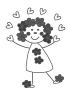 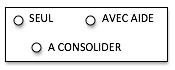           Ordonner une suite d’images pour rendre compte d’un récit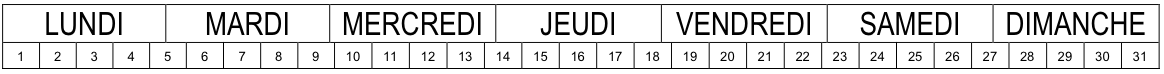 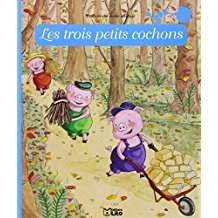                                                                                                                                        SEPTEMBRE               OCTOBRE                  NOVEMBRE                DECEMBRE                    Découpe et replace les images de l’histoire dans l’ordre.                       LES 3 PETITS COCHONS              1                         2                       3                         4                5                       6                              	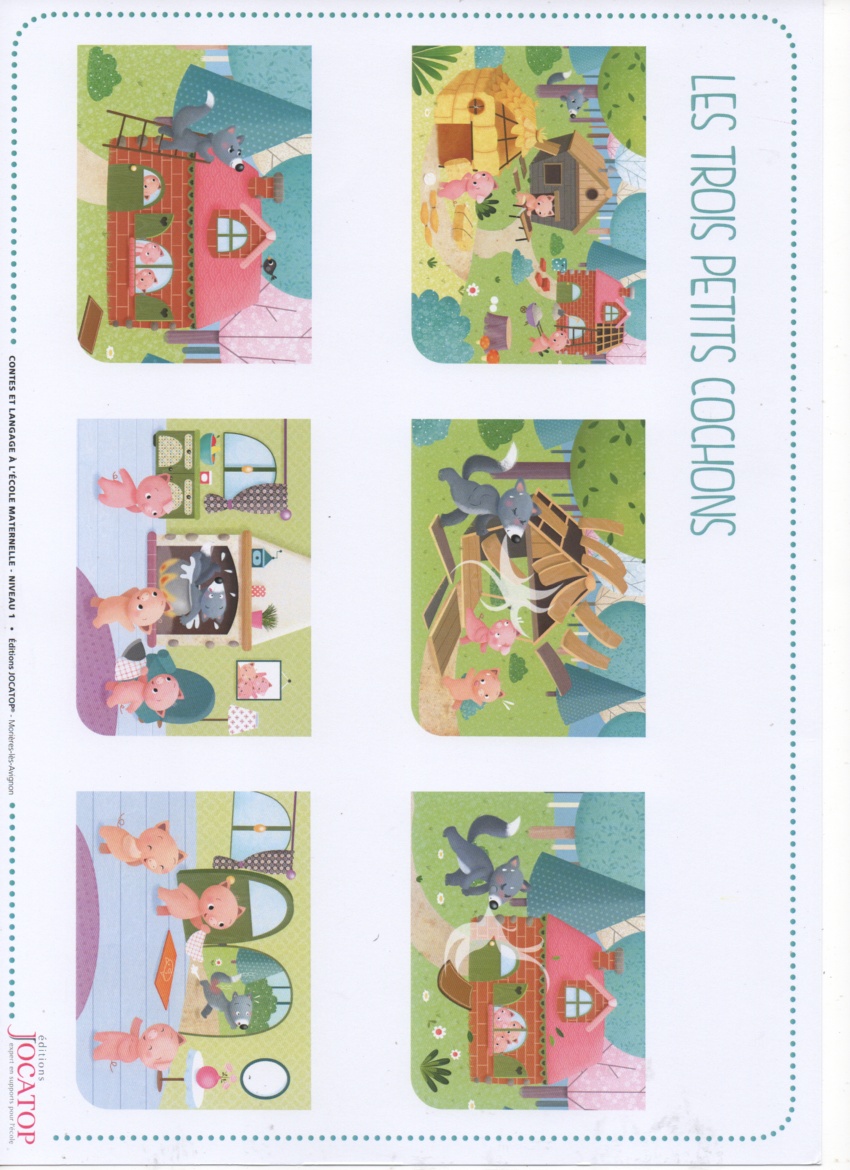 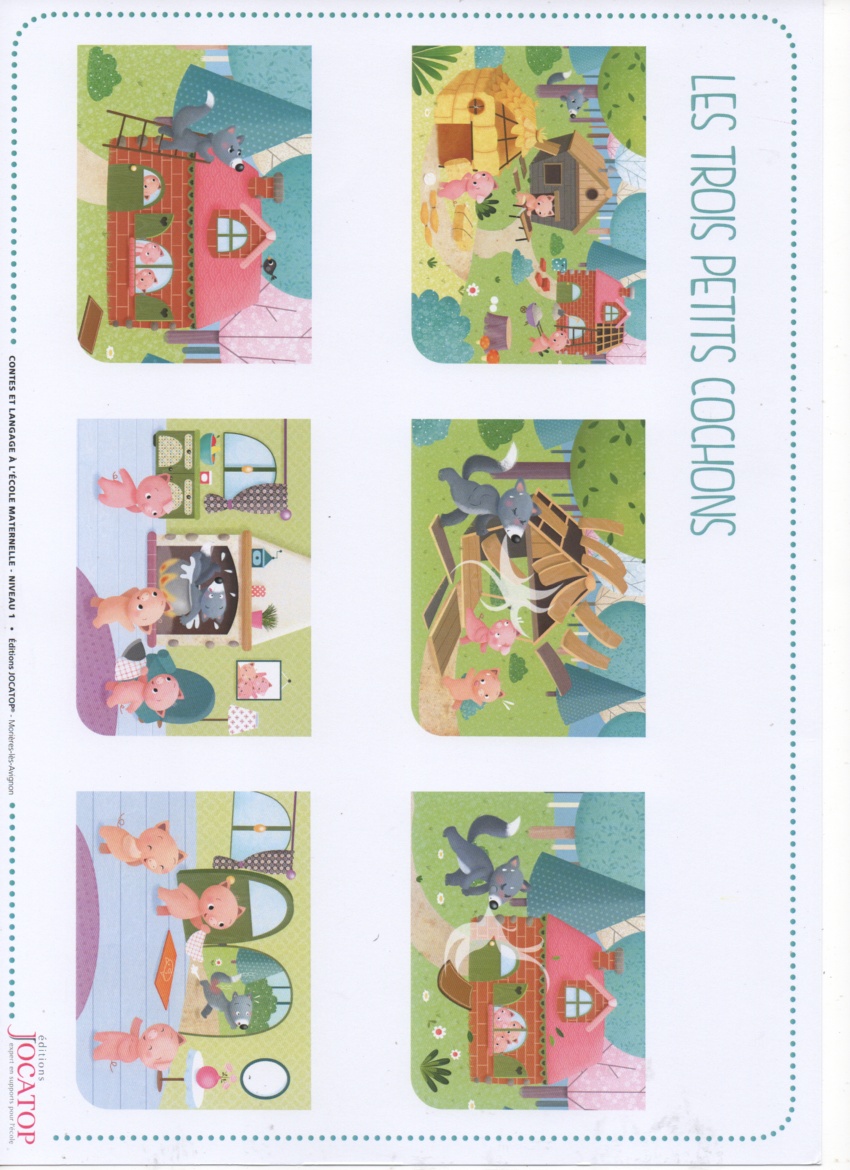 